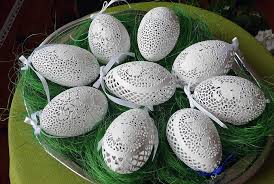 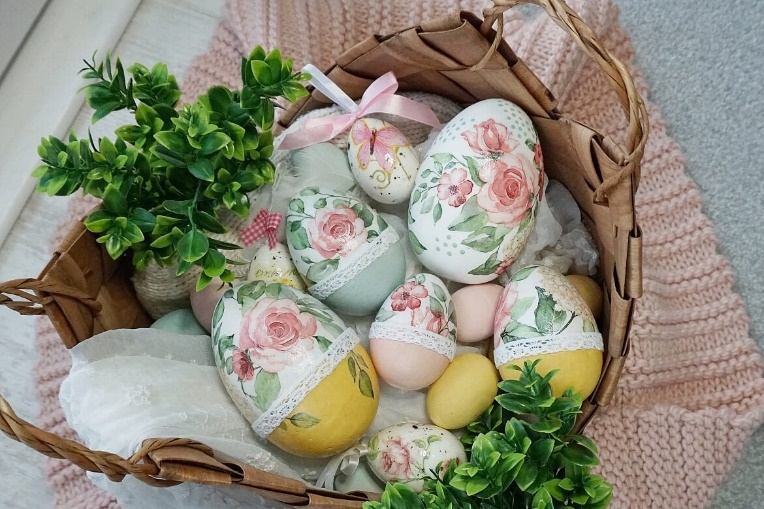 DRODZY NAUCZYCIELE, RODZICE,OPIEKUNOWIEDziękujemy za udział w Kiermaszu Wielkanocnym, organizowanym przez GOK w  Dubiecku. Za okazaną pomoc jesteśmy bardzo wdzięczni.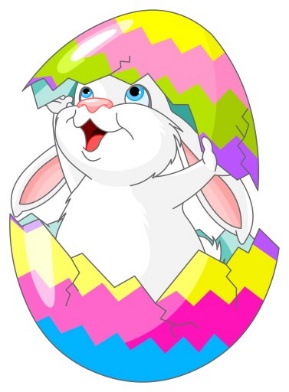 